Export Promotion Bureau, Bangladesh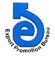 Export performance of Service Sector for the Month of July- 2019 (FY-2019-20)                                                                                                                                                                                    (Value in  Mn. US$)  Data Source: Bangladesh BankNational Export Performance of Goods for July-August 2019-20 And Service Sector for July- 2019            (Value in  Mn. US$) ProductsExport Performance forFY- 2018-19Export Target forFY 2019-20Strategic Target for July-2019Export Performance forJuly- 2019% Change of export PerformanceOver S. TargetExport Performance for July-2018% Change of export performance July-2019 Over July 201812345678Total (A+B+C)6,338.458500.00708.33532.67-24.80514.053.62A. Goods Procured in ports by carriers87.77105.008.756.40-26.867.56-15.34B. Goods sold under merchanting28.7875.006.250-100.001.14-100.00 C.  Services6,221.908320.00693.33526.26-24.10505.364.14Manufacturing Services on Physical inputs owned by1.431.500.1342.8334164.0024.9771.532.Maintenance and repair services4.495.000.420.39-6.400.2934.483.  Transportation662.76760.0063.3348.75-23.0355.56-12.263.1 Sea Transport305.77336.0028.0023.00-17.8625.18-8.663.2 Air Transport354.24421.4035.1225.37-27.7630.16-15.883.3 Rail Transport0.280.400.030.11230.00003.4 Road Transport0.680.700.060.1071.430.05100.00Others1.391.500.130.1736.000.170.00Travel367.86400.0033.3334.002.0030.4311.734.1 Business1.431.500.130.134.000.20-35.004.2 Personal366.43398.5033.2133.871.9930.2212.08Construction Services434.93880.0073.3329.86-59.2846.58-35.90Insurance Services0.611.000.080.06-28.000.07-14.29Financial Services (other than insurance)130.46136.0011.339.59-15.388.2616.10Charges for the use of intellectual Property0.771.500.131.20860.001.127.14Telecommunication and Information Services549.05613.0051.0845.12-11.6751.60-12.569.1Telecommunication Services316.84325.0027.0822.50-16.9233.08-31.989.2. Computer Services 225.02280.0023.3322.60-3.1418.4522.499.3 Information Services7.198.000.670.03-95.500.06-50.00Other Business Services980.021250.00104.1783.25-20.0877.767.06Personal, Cultural and Recreational14.9916.001.3311.25743.753.85192.21Government goods and services2,883.764256.00354.67219.95-37.98204.867.37ProductsExport Performance forFY   2018-19Export Target forFY 2019-20Strategic Target Export Performance 2019-20% Change of export PerformanceOver S. TargetExport Performance the Same Time of the Previous Year% Change of export performance Over the Same Time of the Previous Year12345678Export Performance of Goods40535.0445500.007685.00(July-Aug)6732.17(July-Aug)-12.406795.02(July-Aug)-0.92Export Performance of Service Sector, Merchanting & Goods Procured in ports 6,338.458500.00708.33(July)532.67(July)-24.80514.05(July)3.62National Export Performance of Goods and Service Sector46873.49540008393.337264.84-13.457309.07-0.61